Ch 24 DNA and ReplicationDNA (deoxyribonucleic acid) –AboutMaterial that carries the information about an organism from one generation to anotherFound in the chromatin in the nucleusLooks like a twisted ladderMade up of nucelotidesNucleotides Made of 3 parts5- carbon sugar = deoxyribose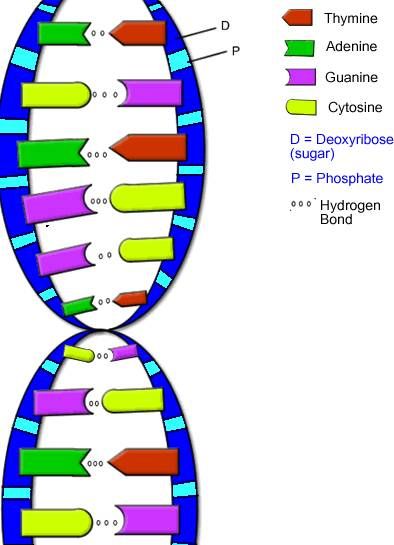 Phosphate group (sides of ladder)Nitrogen base (rungs of ladder)4 kinds AdenineOnly pairs with thymineThymine GuanineOnly pairs with cytosineCytosineDNA Replication – Processa DNA molecule unzips  between nucleotidesnew bases pair up with unzipped bases 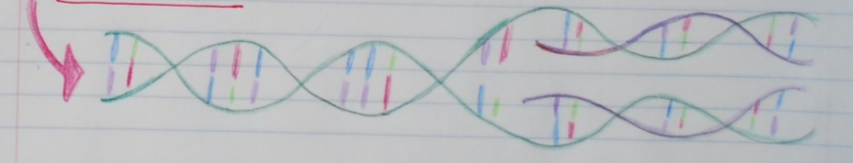 